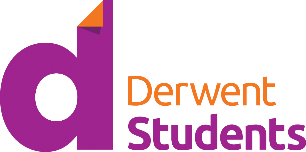 Promotional Terms and Conditions 2023-24T&C’s for Deliveroo incentiveYou will be eligible for our Deliveroo incentive if you:Have an existing tenancy agreement for 2023-24 at one of the eligible residences listed below for a period of at least 40 weeks.ANDHave successfully completed the initial manual booking form and continued on to complete the online registration in one of our residences listed below. The booking must be direct with Derwent Students and entering into a tenancy agreement for the 2023-24 academic year for a period of at least 40 weeks.If the conditions specified in paragraph 1 are satisfied in full bookings made prior to 31st May 2023, you shall be entitled to receive a £200 Deliveroo voucher. The offer is limited and given on a first come, first served basis.Eligible residences are:Brookside, DerbyDerwent Students reserves the right to amend or discontinue all or part of the Deliveroo offer at any time and without notice. The terms and conditions set out above in relation to the offer are supplementary to the existing Terms and Conditions and do not nor are they intended to, replace the existing Terms and Conditions.This offer is not available to customers booking a room via a third party such as an agent, nomination or referral agreement.T&C’s for £250 Rent Discount incentiveYou will be eligible for our Rent Discount incentive if you:Book a room at one of the eligible residences listed below for a period of at least 40 weeks ANDHave successfully completed the initial manual booking form and continued on to complete the online registration in one of our residences listed below. The booking must be direct with Derwent Students and entering into a tenancy agreement for the 2023-24 academic year for a period of at least 40 weeksIf the conditions specified in paragraph 1 are satisfied in full bookings made prior to 31st May 2023 for all participating locations you shall be entitled to receive a £250 discount on your rent, split 40% against your 1st instalment, 40% against your 2nd instalment and 20% against your final 3rd term instalment. The offer is limited and given on a first come, first served basis.If you cancel your contract prior to the contract end date the discount will be revoked, and the face value market rent will become due.Eligible residences are:Brunswick House, CambridgeDerwent Students reserves the right to amend or discontinue all or part of the cashback offer at any time and without notice. The terms and conditions set out above in relation to the offer are supplementing to the existing terms and conditions and do not nor are they intended to replace the Existing Terms and Conditions.This offer is not available to customers booking a room via a third party such as an agent, nomination or referral agreement.Last review Date:	March 2023Next review Date:  June 2023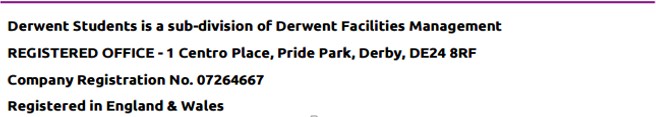 